Biedrības “Latvijas Mazpulki”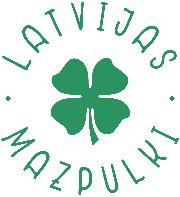 ___________________ mazpulka vadītāj_____________________________(vārds, uzvārds)Biedra kandidāta vārds, uzvārds: 	Personas kods:	Dzīvesvietas adrese:	Tālruņa numurs:	e-pasta adrese:	IESNIEGUMSLūdzu uzņemt mani par biedrības “Latvijas Mazpulki” biedru.Biedra nauda:Esmu samaksājis biedra naudu 1,00 EUR šajā gadā 		jā 		nē(apvilkt vienu atbildi)Personas datu apstrāde:piekrītu, ka iestājoties biedrībā “Latvijas Mazpulki”, atļauju apstrādās mazpulcēna personas datus ierakstīšanai biedru reģistrā un biedrības darbības nodrošināšanai; piekrītu, ka varu tikt filmēts un fotografēts biedrības “Latvijas Mazpulki” rīkoto aktivitāšu laikā, un iegūtie materiāli var tikt izmantoti mazpulku un sadarbības partneru publicitātes un reklāmas nodrošināšanai. Piekrītu savu datu apstrādei biedrības “Latvijas Mazpulki” vajadzībām.Biedra kandidāts: 		________________________	_____________________(biedra kandidāta paraksts)		(vārds, uzvārds)	______________________(vieta un datums)______________________________________________________________________________________ 1. Datu apstrādes pārzinis: biedrība “Latvijas Mazpulki”, Ezermalas iela 28-2, Rīgā, LV-1014, tālr. 67557998,  latvijas@mazpulki.lv 2. Personas datu apstrādes pamatojums: Latvijas Mazpulku darbības programmas nodrošināšana.3. Ja persona nepiekrīt tās datu apstrādei aktivitātes ietvaros un augstāk minētajiem datu apstrādes mērķiem, tai ir tiesības pieprasīt iestādei tās datu labošanu, dzēšanu vai atsaukt tās datu apstrādes piekrišanu, par to informējot Latvijas Mazpulku datu apstrādes pārzini.4. Personai ir tiesības vērsties Datu valsts inspekcijā saistībā ar tās personas datu apstrādi Latvijas Mazpulku darbības programmas ietvaros.